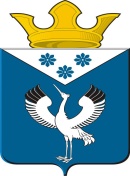 Российская ФедерацияСвердловская областьГлава муниципального образованияБаженовское сельское поселениеБайкаловского муниципального районаСвердловской областиПОСТАНОВЛЕНИЕот 27.11.2023 г.                                               № 187                                              с.Баженовское                                             О внесении изменений в состав контрактной службы Администрации муниципального образования Баженовское сельское поселение, утвержденный постановлением Главы муниципального образования Баженовское сельское поселение от 20.01.2014 № 5    В соответствии с Федеральным законом от 5 апреля 2013 г. № 44-ФЗ "О контрактной системе в сфере закупок товаров, работ, услуг для обеспечения государственных и муниципальных нужд", руководствуясь Уставом Баженовского сельского поселения, в связи с изменением кадрового состава Администрации муниципального образования Баженовское сельское поселение, ПОСТАНОВЛЯЮ:1. Внести изменения в состав контрактной службы Администрации муниципального образования Баженовское сельское поселение, приложение № 2 к постановлению Главы муниципального образования Баженовское сельское поселение от 20.01.2014 № 5 изложить в новой редакции:«Приложение № 2                                                                                                                                 к постановлению Главы                                                                                                                         МО Баженовское сельское поселение                                                                                                   от 20.01.2014 № 5 (в ред. от 27.11.2023 № 187) Состав Контрактной службы администрации                                                                        МО Баженовское сельское поселениеРуководитель: -Каримов Рамиль Алхатович  - заместитель главы поселения;Работники:-Иванова Татьяна Павловна – ведущий специалист администрации муниципального образования Баженовское сельское поселение;-Игнатенко Ангелина Валерьевна – ведущий специалист администрации муниципального образования Баженовское сельское поселение.»2.Настоящее постановление разместить на официальном сайте муниципального образования Баженовское сельское поселение в сети «Интернет» https://bajenovskoe.ru/.3.Контроль за исполнением данного Постановления возложить на заместителя главы поселения Каримова Р.А.Глава муниципального образованияБаженовское сельское поселениеБайкаловского муниципального района          Свердловской области                                                                                              С.М. Спирин